             Туристическая компания «ИЛАНА ТУР»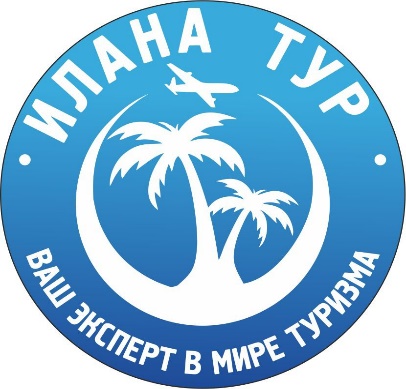 г. Владивосток, ул. Ильичева 15, офис 6Тел/WhatsApp: +7 994-0-119-119+7 994-0-111-991Telegram: https://t.me/ilana_tourСайт: https://ilanatour.ru/E-mail: top@ilanatour.ruРеестровый номер туроператора 02526615 лет на рынке туриндустрииВладивосток – Краскино – Хуньчунь – ДАЛЯНЬ – Хуньчунь – Краскино – Владивосток8 дней/7 ночей, авто+ждПрограмма тура:Стоимость тура указана на одного человека, при 2х местном размещении:В стоимость тура входит:- Автобилеты по маршруту Владивосток – Краскино – Хуньчунь – Краскино – Владивосток – прямой, беспересадочный автобус- Ж/д билеты по маршруту Хуньчунь – Далянь – Хуньчунь – скоростной поезд (второй класс, мягкие сидения)- Проживание в гостинице выбранной категории (г. Далянь)- Завтраки в ресторане гостиницы (шведский стол) – преимущественно китайская национальная кухня- 5/6/7/8/9 день – ночевка в гостинице 3* (г. Хуньчунь) - Трансферы по программе- Услуги гида-переводчика (встреча, проводы)- Услуги визирования – оформление упрощенной формы однократной туристической китайской визыВ стоимость тура не входит (туристы оплачивают самостоятельно):- Экскурсионная программа                        - Медицинская страховка - Личные расходы1 деньОтправление туристов автобусом из г. Владивостока (ост. Баляева/Автовокзал, время выезда уточняется в фирме накануне) по маршруту Владивосток – Краскино – Хуньчунь. Остановка в п. Барабаш – 20 мин. В п/п Краскино прохождение таможенного и пограничного контроля РФ и КНР. Прибытие в г. Хуньчунь. Встреча с представителем принимающей компании. Трансфер туристов на ж\д вокзал. В 15:42 отправление туристов скоростным поездом (второй класс) по маршруту Хуньчунь – Далянь. В 22:31 прибытие туристов в г. Далянь. Встреча с представителем принимающей компании. Трансфер туристов в гостиницу выбранной категории. Размещение в гостинице. Свободное время. Отдых.2 – 6 деньЗавтрак в ресторане гостиницы (шведский стол) – преимущественно китайская национальная кухня. Экскурсионная программа, по желанию (туристы оплачивают самостоятельно). Свободное время. Отдых.7 деньЗавтрак (сухой паёк) – преимущественно китайская национальная кухня. Сдача гостиничных номеров. Сбор туристов в холле гостиницы. Встреча с представителем принимающей компании. Трансфер на ж/д вокзал. В 07:20 отправление туристов скоростным поездом (второй класс) по маршруту Далянь – Хуньчунь. В 14:30 прибытие туристов в г. Хуньчунь. Встреча с представителем принимающей компании. Трансфер в гостиницу 3*. Размещение туристов в гостинице. Свободное время. Отдых.8 деньЗавтрак в ресторане гостиницы (шведский стол) – преимущественно китайская национальная кухня. Сдача гостиничных номеров. Встреча с представителем принимающей компании. Отправление туристов из г. Хуньчунь по маршруту Хуньчунь – Краскино – Владивосток. Прохождение пограничного и таможенного контроля КНР и РФ. Остановка в п. Барабаш – 20 минут. Прибытие в г. Владивосток после 21:00 на автовокзал (2ая речка).ГОСТИНИЦАСТОИМОСТЬРЕБЕНОК БЕЗ ПРЕДОСТАВЛЕНИЯ СПАЛЬНОГО МЕСТА В ГОСТИНИЦЕДОПЛАТА ЗА ОДНОМЕСТНОЕ РАЗМЕЩЕНИЯ6  дней/5 ночей6  дней/5 ночей6  дней/5 ночей6  дней/5 ночейМАРТМАРТМАРТМАРТ «HANTING HOTEL» 3*24 700 рублей- 1 500 рублей+ 4 000 рублей «HANTING HOTEL» 3*                            АПРЕЛЬ                             АПРЕЛЬ                             АПРЕЛЬ  «HANTING HOTEL» 3*29 500 рублей- 2 500 рублей+ 5 200 рублейМАРТМАРТМАРТМАРТ«LIZI HOTEL» 4*30 000 рублей- 1 500 рублей+ 5 700 рублей«LIZI HOTEL» 4*                            АПРЕЛЬ                            АПРЕЛЬ                            АПРЕЛЬ«LIZI HOTEL» 4*31 000 рублей- 3 500 рублей+ 8 000 рублейМАРТМАРТМАРТМАРТ«NEW WENYUAN HOTEL» 4*29 000 рублей- 1 500 рублей+ 4 700 рублей«NEW WENYUAN HOTEL» 4*                              АПРЕЛЬ                              АПРЕЛЬ                              АПРЕЛЬ«NEW WENYUAN HOTEL» 4*30 500 рублей- 2 900 рублей+ 6 300 рублей«NEW WENYUAN HOTEL» 4*                         МАЙ, ИЮНЬ                         МАЙ, ИЮНЬ                         МАЙ, ИЮНЬ«NEW WENYUAN HOTEL» 4*31 700 рублей- 3 800 рублей+ 7 500 рублейМАРТМАРТМАРТМАРТ«BOHAI PEARL HOTEL» 4*29 200 рублей- 1 200 рублей+ 4 900 рублей«BOHAI PEARL HOTEL» 4*                                АПРЕЛЬ                                АПРЕЛЬ                                АПРЕЛЬ«BOHAI PEARL HOTEL» 4*31 000 рублей- 2 900 рублей+ 6 900 рублейМАРТМАРТМАРТМАРТ«CENTRALPLAZA DALIAN» 4*29 500 рублей- 1 000 рублей+  5 200 рублей«CENTRALPLAZA DALIAN» 4*                            АПРЕЛЬ                            АПРЕЛЬ                            АПРЕЛЬ«CENTRALPLAZA DALIAN» 4*31 700 рублей- 2 500 рублей+ 8 200 рублей«CENTRALPLAZA DALIAN» 4*                           МАЙ, ИЮНЬ                           МАЙ, ИЮНЬ                           МАЙ, ИЮНЬ«CENTRALPLAZA DALIAN» 4*32 700 рублей-  3 500 рублей+ 9 200 рублей«CENTRALPLAZA DALIAN» 4*                            ИЮЛЬ, АВГУСТ                            ИЮЛЬ, АВГУСТ                            ИЮЛЬ, АВГУСТ«CENTRALPLAZA DALIAN» 4*36 700 рублей- 5 700 рублей+ 12 500 рублейМАРТМАРТМАРТМАРТ«EXPRESS BY HOLIDAY INN CITY CENTER» 4*26 300 рублей- 1 500 рублей+ 6 200 рублей«EXPRESS BY HOLIDAY INN CITY CENTER» 4*                           АПРЕЛЬ                           АПРЕЛЬ                           АПРЕЛЬ«EXPRESS BY HOLIDAY INN CITY CENTER» 4*31 700 рублей- 2 900 рублей+ 8 100 рублей«EXPRESS BY HOLIDAY INN CITY CENTER» 4*                            МАЙ                            МАЙ                            МАЙ«EXPRESS BY HOLIDAY INN CITY CENTER» 4*32 000 рублей- 3 500 рублей+ 8 700 рублей«EXPRESS BY HOLIDAY INN CITY CENTER» 4*                           ИЮНЬ                           ИЮНЬ                           ИЮНЬ«EXPRESS BY HOLIDAY INN CITY CENTER» 4*32 700 рублей- 3 800 рублей+ 9 200 рублей«EXPRESS BY HOLIDAY INN CITY CENTER» 4*                           ИЮЛЬ, АВГУСТ                            ИЮЛЬ, АВГУСТ                            ИЮЛЬ, АВГУСТ «EXPRESS BY HOLIDAY INN CITY CENTER» 4*36 900 рублей- 7 700 рублей+ 13 700 рублейМАРТМАРТМАРТМАРТ«SWISH HOTEL DALIAN HOTEL» 5*33 700 рублей- 1 900 рублей+ 10 300 рублей«SWISH HOTEL DALIAN HOTEL» 5*                           АПРЕЛЬ, МАЙ                           АПРЕЛЬ, МАЙ                           АПРЕЛЬ, МАЙ«SWISH HOTEL DALIAN HOTEL» 5*35 300 рублей- 3 500 рублей+ 12 000 рублей«SWISH HOTEL DALIAN HOTEL» 5*                           ИЮНЬ – АВГУСТ                            ИЮНЬ – АВГУСТ                            ИЮНЬ – АВГУСТ «SWISH HOTEL DALIAN HOTEL» 5*38 500 рублей- 6 200 рублей+ 15 500 рублейМАРТМАРТМАРТМАРТ«NIKKO HOTEL» 5*33 500 рублей- 2 200 рублей+ 10 000 рублей«NIKKO HOTEL» 5*                         АПРЕЛЬ, МАЙ                         АПРЕЛЬ, МАЙ                         АПРЕЛЬ, МАЙ«NIKKO HOTEL» 5*34 300 рублей- 2 700 рублей+ 10 700 рублей«NIKKO HOTEL» 5*                         01.06 – 11.07.2024                         01.06 – 11.07.2024                         01.06 – 11.07.2024«NIKKO HOTEL» 5*36 500 рублей- 4 700 рублей+ 13 200 рублей«NIKKO HOTEL» 5*                        12.07 – 31.08.2024                         12.07 – 31.08.2024                         12.07 – 31.08.2024 «NIKKO HOTEL» 5*38 500 рублей- 6 500 рублей+ 15 500 рублей7  дней/6 ночей7  дней/6 ночей7  дней/6 ночей7  дней/6 ночейМАРТМАРТМАРТМАРТ «HANTING HOTEL» 3*26 000 рублей - 1 800 рублей+ 5 000 рублей «HANTING HOTEL» 3*                                 АПРЕЛЬ                                 АПРЕЛЬ                                 АПРЕЛЬ «HANTING HOTEL» 3*30 500 рублей- 3 000 рублей+ 6 500 рублейМАРТМАРТМАРТМАРТ«LIZI HOTEL» 4*29 200 рублей- 1 800 рублей + 7 200 рублей«LIZI HOTEL» 4*                                АПРЕЛЬ                                АПРЕЛЬ                                АПРЕЛЬ«LIZI HOTEL» 4*33 300 рублей- 4 200 рублей+ 10 000 рублейМАРТМАРТМАРТМАРТ«NEW WENYUAN HOTEL» 4*29 900 рублей- 1 800 рублей+ 5 800 рублей«NEW WENYUAN HOTEL» 4*                                 АПРЕЛЬ                                 АПРЕЛЬ                                 АПРЕЛЬ«NEW WENYUAN HOTEL» 4*31 900 рублей- 3 700 рублей+ 7 900 рублей«NEW WENYUAN HOTEL» 4*                                 МАЙ, ИЮНЬ                                 МАЙ, ИЮНЬ                                 МАЙ, ИЮНЬ«NEW WENYUAN HOTEL» 4*32 900 рублей- 5 200 рублей+ 9 700 рублейМАРТМАРТМАРТМАРТ«BOHAI PEARL HOTEL» 4*30 200 рублей- 1 500 рублей+ 6 800 рублей«BOHAI PEARL HOTEL» 4*                                 АПРЕЛЬ                                 АПРЕЛЬ                                 АПРЕЛЬ«BOHAI PEARL HOTEL» 4*32 800 рублей- 3 700 рублей+ 8 700 рублейМАРТМАРТМАРТМАРТ«CENTRALPLAZA DALIAN» 4*31 000 рублей- 1 200 рублей+ 6 900 рублей«CENTRALPLAZA DALIAN» 4*                                 АПРЕЛЬ                                 АПРЕЛЬ                                 АПРЕЛЬ«CENTRALPLAZA DALIAN» 4*33 200 рублей- 3 000 рублей+ 9 700 рублей«CENTRALPLAZA DALIAN» 4*                                 МАЙ, ИЮНЬ                                 МАЙ, ИЮНЬ                                 МАЙ, ИЮНЬ«CENTRALPLAZA DALIAN» 4*34 500 рублей- 4 200 рублей+ 11 200 рублей«CENTRALPLAZA DALIAN» 4*                                ИЮЛЬ, АВГУСТ                                ИЮЛЬ, АВГУСТ                                ИЮЛЬ, АВГУСТ«CENTRALPLAZA DALIAN» 4*38 500 рублей- 7 700 рублей+ 15 300 рублейМАРТМАРТМАРТМАРТ«EXPRESS BY HOLIDAY INN CITY CENTER» 4*28 000 рублей- 1 800 рублей+ 7 500 рублей«EXPRESS BY HOLIDAY INN CITY CENTER» 4*                                 АПРЕЛЬ                                 АПРЕЛЬ                                 АПРЕЛЬ«EXPRESS BY HOLIDAY INN CITY CENTER» 4*33 200 рублей- 3 700 рублей+ 9 700 рублей«EXPRESS BY HOLIDAY INN CITY CENTER» 4*                               МАЙ                               МАЙ                               МАЙ«EXPRESS BY HOLIDAY INN CITY CENTER» 4*33 900 рублей- 4 200 рублей+ 10 300 рублей«EXPRESS BY HOLIDAY INN CITY CENTER» 4*                               ИЮНЬ                               ИЮНЬ                               ИЮНЬ«EXPRESS BY HOLIDAY INN CITY CENTER» 4*34 500 рублей- 4 800 рублей+ 11 200 рублей«EXPRESS BY HOLIDAY INN CITY CENTER» 4*                               ИЮЛЬ, АВГУСТ                                ИЮЛЬ, АВГУСТ                                ИЮЛЬ, АВГУСТ «EXPRESS BY HOLIDAY INN CITY CENTER» 4*39 800 рублей- 9 700 рублей+ 16 800 рублейМАРТМАРТМАРТМАРТ«SWISH HOTEL DALIAN HOTEL» 5*35 900 рублей- 2 500 рублей+ 12 700 рублей«SWISH HOTEL DALIAN HOTEL» 5*                                АПРЕЛЬ, МАЙ                                АПРЕЛЬ, МАЙ                                АПРЕЛЬ, МАЙ«SWISH HOTEL DALIAN HOTEL» 5*37 900 рублей  - 4 200 рублей+ 14 700 рублей«SWISH HOTEL DALIAN HOTEL» 5*                                ИЮНЬ – АВГУСТ                                ИЮНЬ – АВГУСТ                                ИЮНЬ – АВГУСТ«SWISH HOTEL DALIAN HOTEL» 5*41 800 рублей - 7 800 рублей+ 18 900 рублейМАРТМАРТМАРТМАРТ«NIKKO HOTEL» 5*34 900 рублей- 2 700 рублей+ 12 300 рублей«NIKKO HOTEL» 5*                                 АПРЕЛЬ, МАЙ                                  АПРЕЛЬ, МАЙ                                  АПРЕЛЬ, МАЙ «NIKKO HOTEL» 5*36 500 рублей- 3 300 рублей+ 13 200 рублей«NIKKO HOTEL» 5*                                 01.06 – 11.07.2024                                 01.06 – 11.07.2024                                 01.06 – 11.07.2024«NIKKO HOTEL» 5*39 200 рублей- 5 700 рублей+ 16 000 рублей«NIKKO HOTEL» 5*                                  12.07 – 31.08.2024                                     12.07 – 31.08.2024                                     12.07 – 31.08.2024   «NIKKO HOTEL» 5*41 800 рублей- 8 100 рублей+ 18 900 рублей8 дней/7 ночей8 дней/7 ночей8 дней/7 ночей8 дней/7 ночейМАРТМАРТМАРТМАРТ«HANTING HOTEL» 3*27 500 рублей - 2 200 рублей+ 6 200 рублей«HANTING HOTEL» 3*                               АПРЕЛЬ                               АПРЕЛЬ                               АПРЕЛЬ«HANTING HOTEL» 3*31 700 рублей- 3 700 рублей+ 7 800 рублейМАРТМАРТМАРТМАРТ«LIZI HOTEL» 4*32 500 рублей- 2 200 рублей+ 8 700 рублей«LIZI HOTEL» 4*                                  АПРЕЛЬ                                  АПРЕЛЬ                                  АПРЕЛЬ«LIZI HOTEL» 4*35 700 рублей- 5 000 рублей+ 12 000 рублейМАРТМАРТМАРТМАРТ«NEW WENYUAN HOTEL» 4*30 800 рублей- 2 200 рублей+ 7 000 рублей«NEW WENYUAN HOTEL» 4*                               АПРЕЛЬ                               АПРЕЛЬ                               АПРЕЛЬ«NEW WENYUAN HOTEL» 4*33 200 рублей- 4 300 рублей+ 9 500 рублей«NEW WENYUAN HOTEL» 4*                               МАЙ, ИЮНЬ                               МАЙ, ИЮНЬ                               МАЙ, ИЮНЬ«NEW WENYUAN HOTEL» 4*35 700 рублей- 6 500 рублей+ 12 000 рублейМАРТМАРТМАРТМАРТ«BOHAI PEARL HOTEL» 4*31 200 рублей- 1 800 рублей+ 8 700 рублей«BOHAI PEARL HOTEL» 4*                                АПРЕЛЬ                                АПРЕЛЬ                                АПРЕЛЬ«BOHAI PEARL HOTEL» 4*34 000 рублей- 4 300 рублей+ 10 300 рублейМАРТМАРТМАРТМАРТ«CENTRALPLAZA DALIAN» 4*32 400 рублей- 1 500 рублей+ 8 700 рублей«CENTRALPLAZA DALIAN» 4*                                АПРЕЛЬ                                АПРЕЛЬ                                АПРЕЛЬ«CENTRALPLAZA DALIAN» 4*34 800 рублей- 3 700 рублей+ 11 200 рублей«CENTRALPLAZA DALIAN» 4*                             МАЙ, ИЮНЬ                             МАЙ, ИЮНЬ                             МАЙ, ИЮНЬ«CENTRALPLAZA DALIAN» 4*36 500 рублей- 5 000 рублей+ 13 000 рублей«CENTRALPLAZA DALIAN» 4*                             ИЮЛЬ, АВГУСТ                             ИЮЛЬ, АВГУСТ                             ИЮЛЬ, АВГУСТ«CENTRALPLAZA DALIAN» 4*41 200 рублей- 9 500 рублей+ 17 900 рублейМАРТМАРТМАРТМАРТ«EXPRESS BY HOLIDAY INN CITY CENTER» 4*29 900 рублей- 2 200 рублей+ 8 700 рублей«EXPRESS BY HOLIDAY INN CITY CENTER» 4*                                  АПРЕЛЬ                                  АПРЕЛЬ                                  АПРЕЛЬ«EXPRESS BY HOLIDAY INN CITY CENTER» 4*34 800 рублей- 4 300 рублей+ 11 200 рублей«EXPRESS BY HOLIDAY INN CITY CENTER» 4*                                 МАЙ                                 МАЙ                                 МАЙ«EXPRESS BY HOLIDAY INN CITY CENTER» 4* 35 700 рублей- 5 000 рублей+ 12 000 рублей«EXPRESS BY HOLIDAY INN CITY CENTER» 4*                                ИЮНЬ                                ИЮНЬ                                ИЮНЬ«EXPRESS BY HOLIDAY INN CITY CENTER» 4*36 500 рублей- 5 800 рублей+ 13 200 рублей«EXPRESS BY HOLIDAY INN CITY CENTER» 4*                              ИЮЛЬ, АВГУСТ                              ИЮЛЬ, АВГУСТ                              ИЮЛЬ, АВГУСТ«EXPRESS BY HOLIDAY INN CITY CENTER» 4*42 700 рублей- 11 500 рублей+ 19 900 рублейМАРТМАРТМАРТМАРТ«SWISH HOTEL DALIAN HOTEL» 5*38 000 рублей- 2 900 рублей+ 14 800 рублей«SWISH HOTEL DALIAN HOTEL» 5*                               АПРЕЛЬ, МАЙ                               АПРЕЛЬ, МАЙ                               АПРЕЛЬ, МАЙ«SWISH HOTEL DALIAN HOTEL» 5*40 500 рублей- 5 000 рублей+ 17 300 рублей«SWISH HOTEL DALIAN HOTEL» 5*                              ИЮНЬ – АВГУСТ                              ИЮНЬ – АВГУСТ                              ИЮНЬ – АВГУСТ«SWISH HOTEL DALIAN HOTEL» 5*45 000 рублей- 9 500 рублей+ 22 500 рублейМАРТМАРТМАРТМАРТ«NIKKO HOTEL» 5*36 300 рублей- 3 300 рублей+ 14 500 рублей«NIKKO HOTEL» 5*                                 АПРЕЛЬ, МАЙ                                 АПРЕЛЬ, МАЙ                                 АПРЕЛЬ, МАЙ«NIKKO HOTEL» 5*38 800 рублей- 4 000 рублей+ 15 700 рублей«NIKKO HOTEL» 5*                                01.06 – 11.07.2024                                01.06 – 11.07.2024                                01.06 – 11.07.2024«NIKKO HOTEL» 5*42 000 рублей- 6 900 рублей+ 19 000 рублей«NIKKO HOTEL» 5*                                12.07 – 31.08.2024                                   12.07 – 31.08.2024                                   12.07 – 31.08.2024   «NIKKO HOTEL» 5*45 000 рублей- 9 700 рублей+ 22 500 рублей9 дней/8 ночей9 дней/8 ночей9 дней/8 ночей9 дней/8 ночейМАРТМАРТМАРТМАРТ«HANTING HOTEL» 3*28 900 рублей- 2 500 рублей+ 7 200 рублей«HANTING HOTEL» 3*                              АПРЕЛЬ                                АПРЕЛЬ                                АПРЕЛЬ  «HANTING HOTEL» 3*32 700 рублей- 4 200 рублей+ 9 200 рублейМАРТМАРТМАРТМАРТ«LIZI HOTEL» 4*33 700 рублей- 2 500 рублей+ 10 200 рублей«LIZI HOTEL» 4*                                АПРЕЛЬ                                АПРЕЛЬ                                АПРЕЛЬ«LIZI HOTEL» 4*37 800 рублей - 5 900 рублей+ 14 000 рублейМАРТМАРТМАРТМАРТ«NEW WENYUAN HOTEL» 4*31 800 рублей- 2 500 рублей+ 8 200 рублей«NEW WENYUAN HOTEL» 4*                                АПРЕЛЬ                                АПРЕЛЬ                                АПРЕЛЬ«NEW WENYUAN HOTEL» 4*34 500 рублей - 5 000 рублей+ 11 200 рублей«NEW WENYUAN HOTEL» 4*                               МАЙ, ИЮНЬ                               МАЙ, ИЮНЬ                               МАЙ, ИЮНЬ«NEW WENYUAN HOTEL» 4* 36 900 рублей- 7 800 рублей+ 14 300 рублейМАРТМАРТМАРТМАРТ«BOHAI PEARL HOTEL» 4*32 200 рублей- 2 100 рублей+ 10 500 рублей«BOHAI PEARL HOTEL» 4*                               АПРЕЛЬ                               АПРЕЛЬ                               АПРЕЛЬ«BOHAI PEARL HOTEL» 4* 35 500 рублей- 5 000 рублей+ 12 000 рублейМАРТМАРТМАРТМАРТ«CENTRALPLAZA DALIAN» 4*33 900 рублей- 1 700 рублей+ 10 500 рублей«CENTRALPLAZA DALIAN» 4*                                АПРЕЛЬ                                АПРЕЛЬ                                АПРЕЛЬ«CENTRALPLAZA DALIAN» 4*36 500 рублей - 4 200 рублей+ 12 700 рублей«CENTRALPLAZA DALIAN» 4*                                МАЙ, ИЮНЬ                                МАЙ, ИЮНЬ                                МАЙ, ИЮНЬ«CENTRALPLAZA DALIAN» 4*38 200 рублей- 5 900 рублей+ 15 000 рублей«CENTRALPLAZA DALIAN» 4*                                  ИЮЛЬ, АВГУСТ                                  ИЮЛЬ, АВГУСТ                                  ИЮЛЬ, АВГУСТ«CENTRALPLAZA DALIAN» 4*43 800 рублей- 11 200 рублей+ 20 500 рублейМАРТМАРТМАРТМАРТ«EXPRESS BY HOLIDAY INN CITY CENTER» 4*31 700 рублей- 2 500 рублей+ 10 000 рублей«EXPRESS BY HOLIDAY INN CITY CENTER» 4*                                 АПРЕЛЬ                                 АПРЕЛЬ                                 АПРЕЛЬ«EXPRESS BY HOLIDAY INN CITY CENTER» 4*36 500 рублей- 5 000 рублей+ 12 700 рублей«EXPRESS BY HOLIDAY INN CITY CENTER» 4*                                МАЙ                                МАЙ                                МАЙ«EXPRESS BY HOLIDAY INN CITY CENTER» 4*37 300 рублей- 5 900 рублей+ 13 700 рублей«EXPRESS BY HOLIDAY INN CITY CENTER» 4*                                ИЮНЬ                                  ИЮНЬ                                  ИЮНЬ  «EXPRESS BY HOLIDAY INN CITY CENTER» 4*38 200 рублей - 6 800 рублей+ 15 000 рублей«EXPRESS BY HOLIDAY INN CITY CENTER» 4*                               ИЮЛЬ, АВГУСТ                               ИЮЛЬ, АВГУСТ                               ИЮЛЬ, АВГУСТ«EXPRESS BY HOLIDAY INN CITY CENTER» 4*45 700 рублей- 13 500 рублей+ 23 000 рублейМАРТМАРТМАРТМАРТ«SWISH HOTEL DALIAN HOTEL» 5*40 000 рублей- 3 500 рублей+ 17 000 рублей«SWISH HOTEL DALIAN HOTEL» 5*                               АПРЕЛЬ, МАЙ                               АПРЕЛЬ, МАЙ                               АПРЕЛЬ, МАЙ«SWISH HOTEL DALIAN HOTEL» 5*42 900 рублей- 5 900 рублей+ 20 000 рублей«SWISH HOTEL DALIAN HOTEL» 5*                               ИЮНЬ – АВГУСТ                               ИЮНЬ – АВГУСТ                               ИЮНЬ – АВГУСТ«SWISH HOTEL DALIAN HOTEL» 5*48 500 рублей- 10 900 рублей+ 25 900 рублейМАРТМАРТМАРТМАРТ«NIKKO HOTEL» 5*37 500 рублей- 3 800 рублей+ 16 800 рублей«NIKKO HOTEL» 5*                               АПРЕЛЬ, МАЙ                               АПРЕЛЬ, МАЙ                               АПРЕЛЬ, МАЙ«NIKKO HOTEL» 5*41 000 рублей- 4 700 рублей+ 18 200 рублей«NIKKO HOTEL» 5*                              01.06 – 11.07.2024                              01.06 – 11.07.2024                              01.06 – 11.07.2024«NIKKO HOTEL» 5*44 700 рублей- 8 000 рублей+ 22 000 рублей«NIKKO HOTEL» 5*                             12.07 – 31.08.2024                                12.07 – 31.08.2024                                12.07 – 31.08.2024   «NIKKO HOTEL» 5*48 500 рублей- 11 500 рублей+ 25 900 рублей10 дней/9 ночей10 дней/9 ночей10 дней/9 ночей10 дней/9 ночейМАРТМАРТМАРТМАРТ «HANTING HOTEL» 3*30 300 рублей- 2 900 рублей+ 8 300 рублей «HANTING HOTEL» 3*                                 АПРЕЛЬ                                 АПРЕЛЬ                                 АПРЕЛЬ «HANTING HOTEL» 3*33 700 рублей- 4 800 рублей+ 10 500 рублейМАРТМАРТМАРТМАРТ«LIZI HOTEL» 4*34 800 рублей- 2 900 рублей+ 11 700 рублей«LIZI HOTEL» 4*                                 АПРЕЛЬ                                 АПРЕЛЬ                                 АПРЕЛЬ«LIZI HOTEL» 4*39 900 рублей- 6 700 рублей+ 16 000 рублейМАРТМАРТМАРТМАРТ«NEW WENYUAN HOTEL» 4*32 700 рублей- 2 900 рублей+ 9 500 рублей«NEW WENYUAN HOTEL» 4*                                 АПРЕЛЬ                                 АПРЕЛЬ                                 АПРЕЛЬ«NEW WENYUAN HOTEL» 4*35 900 рублей- 5 800 рублей+ 12 700 рублей«NEW WENYUAN HOTEL» 4*                                МАЙ, ИЮНЬ                                МАЙ, ИЮНЬ                                МАЙ, ИЮНЬ«NEW WENYUAN HOTEL» 4*38 300 рублей- 9 200 рублей+ 16 700 рублейМАРТМАРТМАРТМАРТ«BOHAI PEARL HOTEL» 4*33 200 рублей- 2 500 рублей+ 12 500 рублей«BOHAI PEARL HOTEL» 4*                               АПРЕЛЬ                               АПРЕЛЬ                               АПРЕЛЬ«BOHAI PEARL HOTEL» 4*36 900 рублей- 5 800 рублей+ 13 900 рублейМАРТМАРТМАРТМАРТ«CENTRALPLAZA DALIAN» 4*35 300 рублей- 1 900 рублей+ 12 000 рублей«CENTRALPLAZA DALIAN» 4*                                АПРЕЛЬ                                АПРЕЛЬ                                АПРЕЛЬ«CENTRALPLAZA DALIAN» 4*38 000 рублей- 4 800 рублей+ 14 200 рублей«CENTRALPLAZA DALIAN» 4*                                 МАЙ, ИЮНЬ                                 МАЙ, ИЮНЬ                                 МАЙ, ИЮНЬ«CENTRALPLAZA DALIAN» 4*40 000 рублей- 6 800 рублей+ 17 000 рублей«CENTRALPLAZA DALIAN» 4*                                 ИЮЛЬ, АВГУСТ                                 ИЮЛЬ, АВГУСТ                                 ИЮЛЬ, АВГУСТ«CENTRALPLAZA DALIAN» 4*45 500 рублей- 13 000 рублей+ 23 200 рублейМАРТМАРТМАРТМАРТ«EXPRESS BY HOLIDAY INN CITY CENTER» 4*33 500 рублей- 2 900 рублей+ 11 200 рублей«EXPRESS BY HOLIDAY INN CITY CENTER» 4*                                 АПРЕЛЬ                                 АПРЕЛЬ                                 АПРЕЛЬ«EXPRESS BY HOLIDAY INN CITY CENTER» 4*38 000 рублей- 5 800 рублей+ 14 300 рублей«EXPRESS BY HOLIDAY INN CITY CENTER» 4*                                  МАЙ                                  МАЙ                                  МАЙ«EXPRESS BY HOLIDAY INN CITY CENTER» 4*39 000 рублей- 6 700 рублей+ 15 500 рублей«EXPRESS BY HOLIDAY INN CITY CENTER» 4*                                 ИЮНЬ                                   ИЮНЬ                                   ИЮНЬ  «EXPRESS BY HOLIDAY INN CITY CENTER» 4*40 000 рублей - 7 800 рублей+ 17 000 рублей«EXPRESS BY HOLIDAY INN CITY CENTER» 4*                                ИЮЛЬ, АВГУСТ                                ИЮЛЬ, АВГУСТ                                ИЮЛЬ, АВГУСТ«EXPRESS BY HOLIDAY INN CITY CENTER» 4*48 700 рублей - 15 500 рублей+ 26 000 рублейМАРТМАРТМАРТМАРТ«SWISH HOTEL DALIAN HOTEL» 5*42 200 рублей- 3 900 рублей+ 19 300 рублей«SWISH HOTEL DALIAN HOTEL» 5*                               АПРЕЛЬ, МАЙ                               АПРЕЛЬ, МАЙ                               АПРЕЛЬ, МАЙ«SWISH HOTEL DALIAN HOTEL» 5*45 500 рублей- 6 700 рублей+ 22 700 рублей«SWISH HOTEL DALIAN HOTEL» 5*                               ИЮНЬ – АВГУСТ                               ИЮНЬ – АВГУСТ                               ИЮНЬ – АВГУСТ«SWISH HOTEL DALIAN HOTEL» 5*51 800 рублей- 12 500 рублей+ 29 500 рублейМАРТМАРТМАРТМАРТ«NIKKO HOTEL» 5*38 900 рублей- 4 300 рублей+ 19 000 рублей«NIKKO HOTEL» 5*                                 АПРЕЛЬ, МАЙ                                 АПРЕЛЬ, МАЙ                                 АПРЕЛЬ, МАЙ«NIKKO HOTEL» 5*43 300 рублей- 5 300 рублей+ 21 800 рублей«NIKKO HOTEL» 5*                                01.06 – 11.07.2024                                01.06 – 11.07.2024                                01.06 – 11.07.2024«NIKKO HOTEL» 5*47 500 рублей- 9 200 рублей+ 24 900 рублей«NIKKO HOTEL» 5*                                 12.07 – 31.08.2024                                    12.07 – 31.08.2024                                    12.07 – 31.08.2024   «NIKKO HOTEL» 5*51 800 рублей- 12 900 рублей+ 29 500 рублей